ÔN THI CHỨNG CHỈ KẾ TOÁN VIÊN HÀNH NGHỀ Để hỗ trợ tốt nhất cho các thí sinh tham dự kỳ thi Kế toán viên hành nghề, Trung tâm Đào tạo, Nghiên cứu và Tư vấn Kinh tế (CENTREC), Trường Đại học Cần Thơ phối hợp cùng Hội kiểm toán viên hành nghề Việt Nam (VACPA) - một tổ chức chuyên nghiệp của những Kế toán viên hành nghề chuyên cung cấp dịch vụ kế toán tại Việt Nam, tổ chức hướng dẫn ôn thi “Chứng chỉ Kiểm toán viên hành nghề”, cụ thể như sau:1. Đối tượng:Có bằng tốt nghiệp đại học trở lên về chuyên ngành Tài chính, Ngân hàng, Kế toán, Kiểm toán; Hoặc có bằng tốt nghiệp đại học trở lên chuyên ngành khác và có tổng số đơn vị học trình (hoặc tiết học) các môn học: Tài chính, Kế toán, Kiểm toán, Phân tích hoạt động tài chính, Thuế từ 7% tổng số học trình (hoặc tiết học) cả khoá học trở lên; Hoặc có bằng tốt nghiệp Đại học các chuyên nghành khác và có văn bằng chứng chỉ hoàn thành khóa học do Tổ chức nghề nghiệp quốc tế về kế toán, kiểm toán cấp bảo đảm các quy định được Bộ Tài chính chấp nhận (Ví dụ: Chứng chỉ của ACCA, CPA Australia…)Có thời gian công tác thực tế về tài chính, kế toán, kiểm toán tối thiểu 36 tháng, được tính trong khoảng thời gian từ tháng tốt nghiệp ghi trên bằng tốt nghiệp đại học (hoặc sau đại học) đến thời điểm đăng ký dự thi. Thời gian công tác thực tế về kiểm toán bao gồm thời gian làm trợ lý kiểm toán tại doanh nghiệp kiểm toán, thời gian làm kiểm toán nội bộ tại bộ phận kiểm toán nội bộ của đơn vị, thời gian làm kiểm toán tại cơ quan Kiểm toán Nhà nước 2. Nội dung chương trình ôn tập:Nội dung: theo chương trình và nội dung của Bộ Tài chínhTài liệu: Sử dụng tài liệu hướng dẫn của Bộ Tài chính và các bộ sách phát hành độc quyền của VACPA và các silde trình bày của giảng viên.3. Giảng viên: Là Phó Giáo sư, Tiến sỹ, Thạc sỹ có nhiều kinh nghiệm giảng dạy ôn thi kiểm toán viên và kế toán viên hành nghề.4. Thời gian học: Buổi tối các ngày trong tuần và thứ 7, chủ nhật.5. Địa điểm mở lớp: Trung tâm Đào tạo, Nghiên cứu và Tư vấn Kinh tế, Khoa Kinh tế, Khu II, Đại học Cần Thơ, đường 3/2, P. Xuân Khánh, Q. Ninh Kiều, TPCT6. Học phí: Học phí cho toàn bộ chương trình là 20.250.000 đồng/học viên (không bao gồm tài liệu)Học viên có thể đăng ký từng môn theo nhu cầu cần thiết của cá nhân, cụ thể:7. Cách thức đăng kýCách 1: Đăng ký trực tiếp tại Trung tâmCách 2: Đăng ký trực tuyến thông qua địa chỉ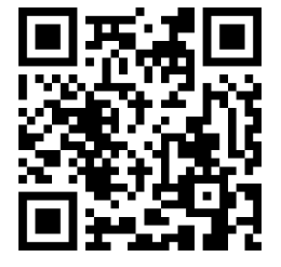 Trung tâm Đào tạo, Nghiên cứu và Tư vấn Kinh tế (CENTREC) thông tin về lớp ôn thi “Chứng chỉ Kiểm toán viên hành nghề” đến quý học viên. Mọi chi tiết xin liên hệ: Trung tâm Đào tạo, Nghiên cứu và Tư vấn Kinh tếĐịa chỉ: Khoa Kinh tế, Khu II, Đại học Cần Thơ, Đường 3/2, P. Xuân Khánh, Q. Ninh Kiều, TPCT.Tel:  0292 3840 254 – 0939 874 870 – 0974 078 511Email: centrec@ctu.edu.vnWebsite: http://ce.ctu.edu.vn/Facebook: CENTREC.CTU/GIÁM ĐỐCNơi nhận: Như kính gửi;Lưu VT.TRƯỜNG ĐẠI HỌC CẦN THƠTRUNG TÂM ĐÀO TẠO, NGHIÊN CỨUVÀ TƯ VẤN KINH TẾ (CENTREC)CỘNG HÒA XÃ HỘI CHỦ NGHĨA VIỆT NAMĐộc lập - Tự do - Hạnh phúcSTTMôn họcSố buổiHọc phí1Pháp luật về Kinh tế và Luật doanh nghiệp082.750.0002Tài chính và quản lý tài chính nâng cao082.750.0003Thuế và quản lý thuế nâng cao082.750.0004Kế toán tài chính và Kế toán quản trị nâng cao103.750.0005Kiểm toán và dịch vụ đảm bảo nâng cao082.750.0006Phân tích hoạt động tài chính nâng cao082.750.0007Ngoại ngữ (Anh văn)082.750.000Tổng cộng5820.250.000